На основу члана 67. став 4. Закона о основама система образовања и васпитања („Службени гласник РС”, бр. 88/17, 27/18 – др. закон, 10/19, 6/20, 129/21 и 92/23),Министар просвете доносиПРАВИЛНИКО ДОПУНАМА ПРАВИЛНИКА О ПЛАНУ И ПРОГРАМУ НАСТАВЕ И УЧЕЊА СТРУЧНИХ ПРЕДМЕТА СРЕДЊЕГ СТРУЧНОГ ОБРАЗОВАЊА У ПОДРУЧЈУ РАДА ТЕКСТИЛСТВО И КОЖАРСТВОЧлан 1.У Правилнику о плану и програму наставе и учења стручних предмета средњег стручног образовања у подручју рада Текстилство и кожарство („Службени гласник РС – Просветни гласник”, бр. 9/19, 13/20, 10/21, 2/22, 7/22, 14/22 и 4/23) део: „ПЛАН И ПРОГРАМ НАСТАВЕ И УЧЕЊА ЗА ОБРАЗОВНИ ПРОФИЛ ГАЛАНТЕРИСТА КОЖЕ”, после програма предмета: „ИЗРАДА САРАЧКИХ ПРОИЗВОДА”, додаје се програм завршног испита за образовни профил галантериста коже, који је одштампан уз овај правилник и чини његов саставни део.У делу: „ПЛАН И ПРОГРАМ НАСТАВЕ И УЧЕЊА ЗА ОБРАЗОВНИ ПРОФИЛ ОБУЋАР”, после програма предмета: „ТРАДИЦИЈА И МОДА”, додаје се програм завршног испита за образовни профил обућар, који је одштампан уз овај правилник и чини његов саставни део.Члан 2.Овај правилник ступа на снагу наредног дана од дана објављивања у „Службеном гласнику Републике Србије – Просветном гласнику”.Број 110-00-71/2024-03У Београду, 28. маја 2024. годинеМинистар,проф. др Славица Ђукић Дејановић, с.р.ПРОГРАМ ЗАВРШНОГ ИСПИТА ЗА ОБРАЗОВНИ ПРОФИЛ ГАЛАНТЕРИСТА КОЖЕЦИЉ ЗАВРШНОГ ИСПИТАЗавршним испитом проверава се да ли је ученик, по успешно завршеном образовању за образовни профил ГАЛАНТЕРИСТА КОЖЕ, стекао стручне компетенције прописане Стандардом квалификације („Службени гласник РС – Просветни гласник”, број 18/21 од 29. децембра 2021. године)СТРУКТУРА ЗАВРШНОГ ИСПИТАЗавршни испит за ученике који су се школовали по плану и програму наставе и учења за образовни профил галантериста коже реализује се кроз практични рад.ПРИРУЧНИК О ПОЛАГАЊУ ЗАВРШНОГ ИСПИТАЗавршни испит спроводи се у складу са овим правилником и Приручником о полагању завршног испита за образовни профил галантериста коже (у даљем тексту: Приручник).Приручник израђује Завод за унапређивање образовања и васпитања – Центар за стручно образовање и образовање одраслих (у даљем тексту: Центар) у сарадњи са тимом наставника из школа у којима се реализује овај образовни профил.Приручник садржи посебне предуслове за полагање завршног испита, оквир са критеријумима за оцењивање компетенција, стандардизоване радне задатке за практични рад и обрасце за оцењивање.Центар објављује Приручник на званичној интернет страници Завода за унапређивање образовања и васпитања.ПРЕДУСЛОВИ ЗА ПОЛАГАЊЕ ЗАВРШНОГ ИСПИТАУченик полаже завршни испит у складу са законом. Завршни испит може да полаже ученик који је успешно завршио три разреда средње школе по плану и програму наставе и учења за образовни профил галантериста коже.У Приручнику су утврђени посебни предуслови за полагање завршног испита у складу са планом и програмом наставе и учења.ОРГАНИЗАЦИЈА ЗАВРШНОГ ИСПИТАЗавршни испит се спроводи у производним погонима, школским радионицама или у другим просторима где се налазе радна места и где су обезбеђени услови за које се ученик образовао у току свог школовања. Завршни испит за ученика може трајати највише један дан.За сваког ученика директор школе именује ментора. Ментор је наставник стручних предмета који је обучавао ученика у току школовања. Ментор помаже ученику у припремама за полагање завршног испита у периоду предвиђеном планом и програмом наставе и учења.Директор именује стручну испитну комисију састављену од три члана, као и њихове заменике. Испитна комисија даје оцену о стечености прописаних компетенција. Комисију чине:– два наставника стручних предмета за образовни профил, од којих је један председник комисије;– представник послодаваца – стручњак у области на коју се односи радни задатак, а који није обучавао ученика у предузећу.Сагласност на чланство представника послодаваца у комисији, на предлог школа, даје Унија послодаваца Србије односно Привредна комора Србије у сарадњи са Центром. Базу података о члановима испитних комисија, представницима послодаваца, води Центар.Ученик који је завршио трећи разред и пријавио полагање завршног испита, стиче право да приступи полагању завршног испита. У оквиру периода планираног планом и програмом наставе и учења за припрему и полагање завршног испита, школа организује консултације и додатну припрему ученика за све радне задатке, обезбеђујући потребне услове у погледу простора, опреме и временског распореда.РАДНИ ЗАДАЦИУ оквиру завршног испита ученик извршава један радни задатак којима се проверавају прописане стручне компетенције.За проверу прописаних стручних компетенција утврђује се листа стандардизованих радних задатака. Листа стандардизованих радних задатака, критеријуми и образац за оцењивање саставни су део Приручника.На основу листе радних задатака из Приручника, школа формира школску листу радних задатака у сваком испитном року. Број радних задатака у школској листи мора бити најмање за 10% већи од броја ученика једног одељења који полажу завршни испит. Ученик извлачи један радни задатак непосредно пред полагање завршног испита.ОЦЕЊИВАЊЕ ЗАВРШНОГ ИСПИТАОцењивање на завршном испиту спроводи испитна комисија, на основу критеријума дефинисаних Приручником. Успех на завршном испиту зависи од укупног броја бодова које је ученик стекао извршавањем радног задатка.Радни задатак се може оценити са највише 100 бодова.Сваки члан испитне комисије у свом обрасцу за оцењивање радног задатка утврђује укупан број бодова по задатку. На основу појединачног бодовања свих чланова комисије утврђује се просечан број бодова за задатак.Када кандидат оствари просечних 50 и више бодова сматра се да је показао компетентност.Ако је просечан број бодова на радном задатку, који је кандидат остварио његовим извршењем, мањи од 50, сматра се да кандидат није показао компетентност. У овом случају оцена успеха на завршном испиту је недовољан (1).Укупан број бодова преводи се у успех.Када кандидат оствари просечних 50 и више бодова, бодови се преводе у успех према следећој скали:ДИПЛОМА И УВЕРЕЊЕУченик који је положио завршни испит стиче право на издавање Дипломе о стеченом средњем образовању.Уз Диплому школа ученику издаје Уверење о положеним испитима у оквиру савладаног програма за образовни профил галантериста коже.ПРОГРАМ ЗАВРШНОГ ИСПИТА ЗА ОБРАЗОВНИ ПРОФИЛ ОБУЋАРЦИЉ ЗАВРШНОГ ИСПИТАЗавршним испитом проверава се да ли је ученик, по успешно завршеном образовању за образовни профил обућар, стекао стручне компетенције прописане Стандардом квалификације („Службени гласник РС – Просветни гласник”, број 7 од 26. августа 2021. године).СТРУКТУРА ЗАВРШНОГ ИСПИТАЗавршни испит за ученике који су се школовали по плану и програму наставе и учења за образовни профил обућар реализује се кроз практични рад.ПРИРУЧНИК О ПОЛАГАЊУ ЗАВРШНОГ ИСПИТАЗавршни испит спроводи се у складу са овим Правилником и Приручником о полагању завршног испита за образовни профил обућар (у даљем тексту Приручник).Приручник израђује Завод за унапређивање образовања и васпитања – Центар за стручно образовање и образовање одраслих (у даљем тексту: Центар) у сарадњи са тимом наставника из школа у којима се реализује овај образовни профил.Приручник садржи посебне предуслове за полагање завршног испита, оквир са критеријумима за оцењивање компетенција, стандардизоване радне задатке за практични рад и обрасце за оцењивање.Центар објављује Приручник на званичној интернет страници Завода за унапређивање образовања и васпитања.ПРЕДУСЛОВИ ЗА ПОЛАГАЊЕ ЗАВРШНОГ ИСПИТАУченик полаже завршни испит у складу са законом. Завршни испит може да полаже ученик који је успешно завршио три разреда средње школе по плану и програму наставе и учења за образовни профил обућар.У Приручнику су утврђени посебни предуслови за полагање завршног испита у складу са планом и програмом наставе и учења.ОРГАНИЗАЦИЈА ЗАВРШНОГ ИСПИТАЗавршни испит се спроводи у производним погонима, школским радионицама или у другим просторима где се налазе радна места и где су обезбеђени услови за које се ученик образовао у току свог школовања. Завршни испит за ученика може трајати највише један дан.За сваког ученика директор школе именује ментора. Ментор је наставник стручних предмета који је обучавао ученика у току школовања. Ментор помаже ученику у припремама за полагање завршног испита у периоду предвиђеном планом и програмом наставе и учења.Директор именује стручну испитну комисију састављену од три члана, као и њихове заменике. Испитна комисија даје оцену о стечености прописаних компетенција. Комисију чине:– два наставника стручних предмета за образовни профил, од којих је један председник комисије;– представник послодаваца – стручњак у области на коју се односи радни задатак.Сагласност на чланство представника послодаваца у комисији, на предлог школа, даје Унија послодаваца Србије односно Привредна комора Србије у сарадњи са Центром. Базу података о члановима испитних комисија, представницима послодаваца, води Центар.Ученик који је завршио трећи разред и пријавио полагање завршног испита, стиче право да приступи полагању завршног испита. У оквиру периода планираног планом и програмом наставе и учења за припрему и полагање завршног испита, школа организује консултације и додатну припрему ученика за све радне задатке, обезбеђујући потребне услове у погледу простора, опреме и временског распореда.РАДНИ ЗАДАЦИУ оквиру завршног испита ученик извршава један радни задатак којима се проверавају прописане стручне компетенције.За проверу прописаних стручних компетенција утврђује се листа стандардизованих радних задатака. Листа стандардизованих радних задатака, критеријуми и образац за оцењивање саставни су део Приручника.На основу листе радних задатака из Приручника, школа формира школску листу радних задатака у сваком испитном року. Број радних задатака у школској листи мора бити најмање за 10% већи од броја ученика једног одељења који полажу завршни испит. Ученик извлачи један радни задатак непосредно пред полагање завршног испита.ОЦЕЊИВАЊЕ ЗАВРШНОГ ИСПИТАОцењивање на завршном испиту спроводи испитна комисија, на основу критеријума дефинисаних Приручником. Успех на завршном испиту зависи од укупног броја бодова које је ученик стекао извршавањем радног задатка.Радни задатак се може оценити са највише 100 бодова.Сваки члан испитне комисије у свом обрасцу за оцењивање радног задатка утврђује укупан број бодова по задатку. На основу појединачног бодовања свих чланова комисије утврђује се просечан број бодова за задатак.Када кандидат оствари просечних 50 и више бодова сматра се да је показао компетентност.Ако је просечан број бодова на радном задатку, који је кандидат остварио његовим извршењем, мањи од 50, сматра се да кандидат није показао компетентност. У овом случају оцена успеха на завршном испиту је недовољан (1).Укупан број бодова преводи се у успех.Када кандидат оствари просечних 50 и више бодова, бодови се преводе у успех према следећој скали:ДИПЛОМА И УВЕРЕЊЕУченик који је положио завршни испит стиче право на издавање Дипломе о стеченом средњем образовању.Уз Диплому школа ученику издаје Уверење о положеним испитима у оквиру савладаног програма за образовни профил обућар.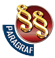 ПРАВИЛНИК О ДОПУНАМА ПРАВИЛНИКА О ПЛАНУ И ПРОГРАМУ НАСТАВЕ И УЧЕЊА СТРУЧНИХ ПРЕДМЕТА СРЕДЊЕГ СТРУЧНОГ ОБРАЗОВАЊА У ПОДРУЧЈУ РАДА ТЕКСТИЛСТВО И КОЖАРСТВО("Сл. гласник РС - Просветни гласник", бр. 5/2024)Укупан број бодоваУСПЕХ0–49недовољан (1)50–62довољан (2)63–75добар (3)76–88врло добар (4)89–100одличан (5)Укупан број бодоваУСПЕХ0 – 49недовољан (1)50 – 62довољан (2)63 – 75добар (3)76 – 88врло добар (4)89 – 100одличан (5)